Профилактика краж , меры по сохранности своего имущества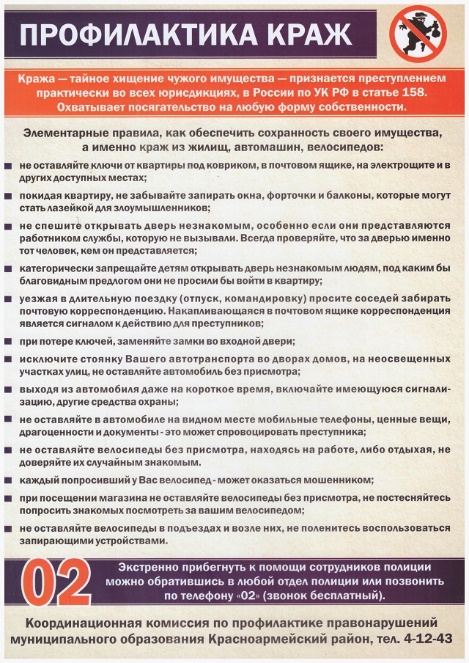 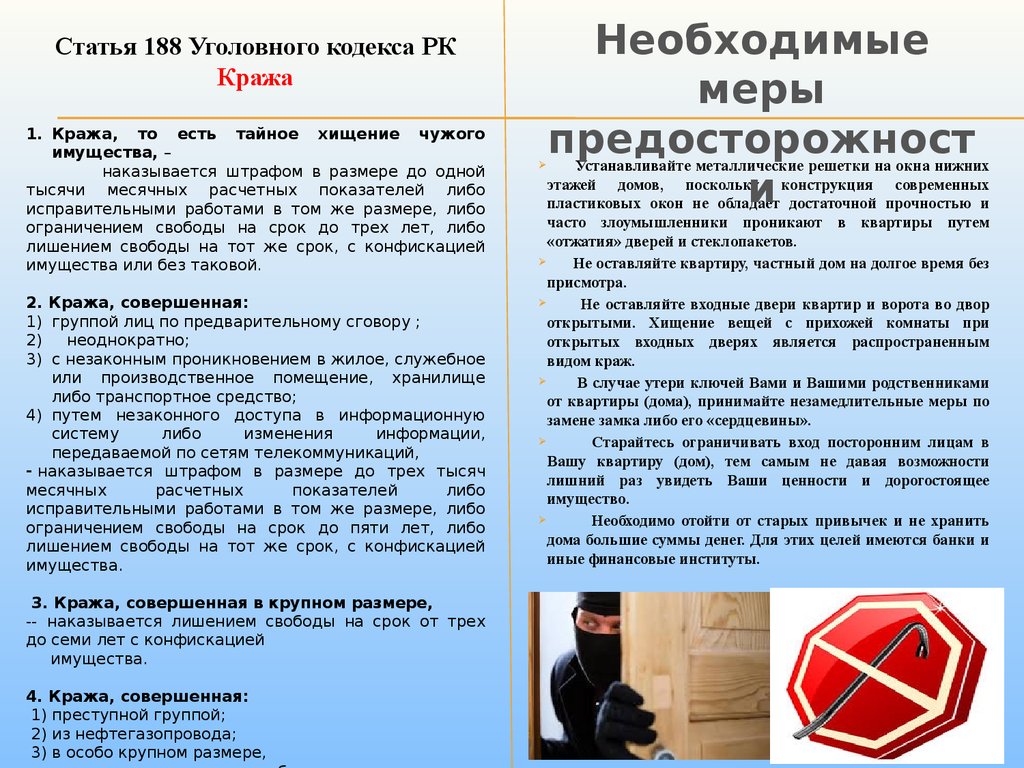 